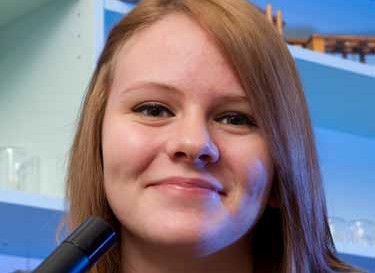 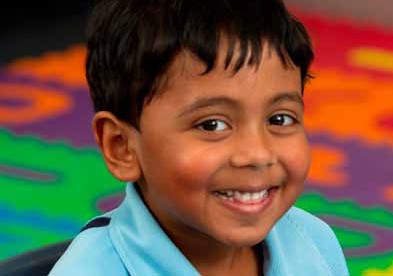 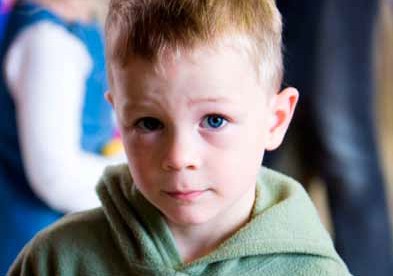 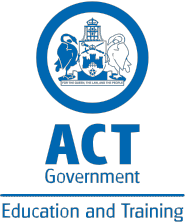 ACT Public School CensusAugust 2011This publication provides information on students enrolled in ACT schools at5 August 2011.IntroductionThis publication presents the results from the ACT Public School Census conducted on Friday 5 August 2011. Unlike the February ACT School Census, which includes all ACT schools, the August census conducted by the Directorate covers ACT public schools only.This publication also presents information on the number of enrolments of students of school age who undertook school equivalent courses through home education or the Canberra Institute of Technology.Student enrolments 2007 to 2011In August 2011, there were 38 992 enrolments in ACT public schools, up by 234 enrolments (0.6%) from August 2010 (Table 1). The increase in total public school enrolments continues the trend from 2009 (which saw an increase of 344 enrolments or 0.9% from August 2008) and 2010 (which saw an increase of 389 enrolments or 1.0%). This is the third consecutive year there has been an increase in public school enrolments in both the February and August censuses. This contrasts with the previous 10 years of decreasing public school enrolments.Primary schools, colleges and specialist schools showed an increase in 2011 from 2010. Primary school enrolments increased by 325 (1.4%), high school enrolments were down by 168 (-1.7%), college enrolments were up by 66 (1.2%) and specialist school enrolments increased by 11 (3.0%).When measured over the longer term, total enrolments have increased by 639 (1.7%) since August 2007.In August 2011, almost six in 10 (59.8%) public school enrolments were at the primary school level compared with 58.4 percent in 2007. High schools accounted for 24.6 percent of public school enrolments in 2011 compared with 26.1 percent in 2007. College enrolments accounted for 14.6 percent of the total in both 2007 and 2011.Table 1: Number of enrolments by level of schooling, 2007 to 201111 Includes a small number of students who attend more than one schoolEnrolments of Aboriginal and Torres Strait Islander students,
 2007 to 2011In August 2011, the number of public school enrolments of Aboriginal and Torres Strait Islander students was 1307. This was an increase of 274 (26.5%) since August 2007 and 34 (2.7%) since August 2010 (Table 2).Table 2: Number of enrolments of Aboriginal and Torres Strait Islander students by level of schooling, 2007 to 201111 Includes a small number of students who attend more than one schoolStudents with special needs 2007 to 2011In August 2011, the number of enrolments of public school students with special needs was 
1993 (Table 3). This was an increase of 145 enrolments (7.8%) since August 2007 and was consistent with enrolments in August 2010.Table 3: Number of special needs enrolments by level of schooling, 2007 to 201111 Includes a small number of students who attend more than one schoolGender 2007 to 2011Table 4 shows the numbers of males and females across the various levels of schooling from 2007 to 2011. Consistent with previous years, there were slightly more males (51.3% in 2011) than females in ACT public schools. However, at the college level there was a lower proportion of males (48.7%) than females. In 2010, 47.9 percent of college enrolments were male.Table 4: Number of enrolments by level of schooling and gender, 2007 to 201111 Includes a small number of students who attend more than one schoolStudent enrolments 2011Table 5: Number of enrolments by gender, level of schooling and year level, 201111 Includes a small number of students who attend more than one schoolTable 6: Number of enrolments by Aboriginal and Torres Strait Islander status, level of schooling and year level, 201111 Includes a small number of students who attend more than one schoolTable 7: Number of primary school enrolments by year level, region and school, 201111 Includes a small number of students who attend more than one school2 Mainstream preschool classTable 7 continued1 Includes a small number of students who attend more than one school2 Mainstream preschool classTable 7 continued1 Includes a small number of students who attend more than one school2 Mainstream preschool classTable 8: Number of high school enrolments by year level, region and school, 2011Table 9: Number of college enrolments by year level, region and school, 2011Table 10: Number of specialist school enrolments by school and year level, 2011Non-school educationIt is recognised that there are alternative educational pathways for students to undertake school level courses other than by attending an ACT public or non-government school.  For students residing in the ACT as at August 2011, 129 were home educated.  In addition, a further 342 students, who were of school age, undertook school equivalent courses at the Canberra Institute of Technology.Explanatory NotesReference dateThe 2011 August census was conducted on 5 August 2011.Scope and coverageThe August census includes all ACT public schools providing primary, secondary and specialist education.  Jervis Bay School is included in ACT public primary schools as the Education and Training Directorate administers the Jervis Bay School for the Australian Government under a service agreement.CollectionACT public school census data was electronically downloaded from the Directorate’s centralised administrative system.  Student enrolmentsThe census includes students who were officially enrolled in a school on census day and who were active in a primary, secondary or specialist education program at that school.  Students who were absent for more than four continuous school weeks prior to census date were included if the principal received written documentation signed by the guardian indicating that the student was to return to school on or before Monday 19 August 2011.Connect10The Connect10 program supports students to develop a personal pathway plan that may include one or more of the following goals: completion of Year 10 Certificate, transition to years 11 and 12, vocational learning, employment and/or re-engagement with high school.  Students in the program are an appropriate age for year 9 or 10 and their participation must be approved by a referral panel.  The length of placement is long term, designed to engage students in learning and training and transition to future pathways.Connect10 programs are conducted at Lake Tuggeranong College (Connect10 Southern), University of Canberra Senior Secondary College Lake Ginninderra (Connect10 Northern) and Dickson College (Connect10 Central).Introductory English Centres (IECs)Introductory English Centres (IECs) are for students who require intensive full-time English language instruction.There are three IECs in the primary sector, conducted at North Ainslie Primary School (Northside Primary IEC), Hughes Primary School (Southside Primary IEC) and Namadgi School (Tuggeranong Primary IEC).  There is one IEC in the high school sector and the college sector, conducted at Dickson College (Secondary IEC).Explanatory Notes continuedPrimary school level of schoolingThe primary school level of schooling includes students from preschool to year 6. Preschool level data may include students who are aged three and attending a preschool program.High school level of schoolingThe high school level of schooling includes those students in years 7, 8, 9 and 10.College level of schoolingThe college level of schooling includes those students in years 11 and 12 as well as those students defined as mature and older.Specialist schoolsSpecialist schools cater for students with a moderate to profound intellectual disability, severe Autism Spectrum Disorder or with multiple disabilities that require intensive levels of support.Cranleigh Specialist School has introduced a mainstream preschool class. Enrolments in this class are included in primary school level of schooling numbers and not included in specialist school numbers.
© ACT Government, 2011This publication has been produced by the Education and Training Directorate. Apart from any use permitted under the Copyright Act 1968, no part of this publication may be reproduced by any process without written permission.  Requests should be made to the Directorate.Comments and suggestions regarding this publication are welcomed and should be forwarded to the Directorate.Published by Education and Training DirectorateAustralian Capital TerritoryGPO Box 158Canberra City ACT 2601Telephone: (02) 62059134 				Website: http://www.det.act.gov.au11/143320072008200920102011Primary Schools22 39422 37222 71023 00523 330High schools 10 0069 8099 6779 7579 589Colleges5 6065 5015 6255 6325 698Specialist schools 347 343 357 364 375Total all schools38 35338 02538 36938 75838 99220072008200920102011Primary Schools679712820833843High schools 252247275312306Colleges826891107133Specialist schools2019212125Total all schools1 0331 0461 2071 2731 30720072008200920102011Primary schools1 0601 1021 1071 1281 107High schools 354 373 359 382 396Colleges 87 101 123 121 115Specialist schools 347 343 357 364 375Total all schools1 8481 9191 9461 9951 99320072008200920102011Primary schoolsPrimary schoolsPrimary schoolsPrimary schoolsPrimary schoolsPrimary schoolsMale11 39011 39211 56711 85312 015Female11 00410 98011 14311 15211 315Subtotal primary schools22 39422 37222 71023 00523 330Percent male50.9%50.9%50.9%51.5%51.5%Percent female49.1%49.1%49.1%48.5%48.5%High schoolsHigh schoolsHigh schoolsHigh schoolsHigh schoolsHigh schoolsMale5 1885 1085 0025 0814 944Female4 8184 7014 6754 6764 645Subtotal high schools10 0069 8099 6779 7579 589Percent male51.8%52.1%51.7%52.1%51.6%Percent female48.2%47.9%48.3%47.9%48.4%CollegesCollegesCollegesCollegesCollegesCollegesMale2 7652 7482 8192 6952 774Female2 8412 7532 8062 9372 924Subtotal colleges5 6065 5015 6255 6325 698Percent male49.3%50.0%50.1%47.9%48.7%Percent female50.7%50.0%49.9%52.1%51.3%Specialist schoolsSpecialist schoolsSpecialist schoolsSpecialist schoolsSpecialist schoolsSpecialist schoolsMale 226 228 236 238 253Female 121 115 121 126 122Subtotal specialist schools 347 343 357 364 375Percent male65.1%66.5%66.1%65.4%67.5%Percent female34.9%33.5%33.9%34.6%32.5%All schoolsAll schoolsAll schoolsAll schoolsAll schoolsAll schoolsMale19 56919 47619 62419 86719 986Female18 78418 54918 74518 89119 006Total all schools38 35338 02538 36938 75838 992Percent male51.0%51.2%51.1%51.3%51.3%Percent female49.0%48.8%48.9%48.7%48.7%MalesFemalesPersonsPercentage of totalPrimary schoolsPreschool2 2702 0074 27711.0%Kindergarten1 6241 5473 1718.1%Year 11 4861 3732 8597.3%Year 21 4821 3482 8307.3%Year 31 3201 2342 5546.6%Year 41 2571 2372 4946.4%Year 51 2921 3282 6206.7%Year 61 2841 2412 5256.5%Subtotal primary schools12 01511 31523 33059.8%High schoolsYear 71 2241 1722 3966.1%Year 81 2111 1732 3846.1%Year 91 2231 1462 3696.1%Year 101 2861 1542 4406.3%Subtotal high schools4 9444 6459 58924.6%CollegesYear 111 6221 6043 2268.3%Year 121 1521 3202 4726.3%Subtotal colleges2 7742 9245 69814.6%Specialist schoolsPrimary school level 129 55 1840.5%High school level 75 45 1200.3%College level 49 22 710.2%Subtotal specialist schools 253 122 3751.0%Total all schools19 98619 00638 992100%Aboriginal and Torres Strait Islander studentsPercent Aboriginal and Torres Strait Islander studentsNon- IndigenousNot statedTotalPrimary schoolsPreschool1994.7%4 075 34 277Kindergarten993.1%3 067 53 171Year 1963.4%2 761 22 859Year 21103.9%2 7202 830Year 3773.0%2 476 12 554Year 4803.2%2 4142 494Year 5873.3%2 530 32 620Year 6953.8%2 428 22 525Subtotal primary schools8433.6%22 471 1623 330High schoolsYear 7803.3%2 250 662 396Year 8823.4%2 232 702 384Year 9783.3%2 272 192 369Year 10662.7%2 366 82 440Subtotal high schools3063.2%9 120 1639 589CollegesYear 11862.7%3 097 433 226Year 12471.9%2 394 312 472Subtotal colleges1332.3%5 491 745 698Specialist schoolsPrimary school level168.7% 168 184High school level65.0% 113 1 120College level34.2% 68 71Subtotal specialist schools256.7% 349 1 375Total all schools1 3073.4%37 431 25438 992PKYear 1Year 2Year 3Year 4Year 5Year 6TotalNORTH CANBERRANORTH CANBERRANORTH CANBERRANORTH CANBERRANORTH CANBERRANORTH CANBERRANORTH CANBERRANORTH CANBERRANORTH CANBERRANORTH CANBERRAAinslie School 68 53 57 51 48 64 62 60 463Campbell Primary School 67 50 37 36 31 32 28 25 306Lyneham Primary School 55 57 33 52 40 56 56 55 404Majura Primary School 99 72 78 73 68 54 64 41 549North Ainslie Primary School 68 55 49 38 33 35 35 40 353Northside Primary IEC 35 9 5 4 3 5 5 66The Co-Operative School 23 19 19 20 81Turner School 73 70 53 65 63 76 57 70 527Subtotal North Canberra 453 411 335 340 287 320 307 2962 749SOUTH CANBERRASOUTH CANBERRASOUTH CANBERRASOUTH CANBERRASOUTH CANBERRASOUTH CANBERRASOUTH CANBERRASOUTH CANBERRASOUTH CANBERRASOUTH CANBERRAForrest Primary School 38 58 68 58 66 67 70 71 496Narrabundah Early Childhood School 65 25 17 14 121Narrabundah Koori Program 10 10Red Hill Primary School 84 91 86 92 75 84 80 84 676Telopea Park School 62 58 58 50 65 58 57 408Yarralumla Primary School 61 52 31 31 23 18 9 19 244Subtotal South Canberra 258 288 260 253 214 234 217 2311 955WODEN VALLEYWODEN VALLEYWODEN VALLEYWODEN VALLEYWODEN VALLEYWODEN VALLEYWODEN VALLEYWODEN VALLEYWODEN VALLEYWODEN VALLEYCurtin Primary School 63 44 57 42 64 54 50 58 432Farrer Primary School 50 44 35 39 37 42 49 43 339Garran Primary School 43 68 69 88 71 74 63 51 527Hughes Primary School 40 31 34 37 25 30 30 31 258Southside Primary IEC 18 6 9 9 6 7 3 58Lyons Early Childhood School 48 38 8 10 104Mawson Primary School 46 31 24 23 23 14 19 21 201Torrens Primary School 77 66 57 61 55 53 61 54 484Subtotal Woden Valley 367 340 290 309 284 273 279 2612 403WESTON CREEKWESTON CREEKWESTON CREEKWESTON CREEKWESTON CREEKWESTON CREEKWESTON CREEKWESTON CREEKWESTON CREEKWESTON CREEKArawang Primary School 107 48 59 47 41 50 48 47 447Chapman Primary School 88 82 85 67 66 67 59 49 563Duffy Primary School 67 39 38 35 31 31 42 26 309Stromlo High School 38 38Subtotal Weston Creek 262 169 182 149 138 148 149 1601 357PKYear 1Year 2Year 3Year 4Year 5Year 6TotalBELCONNEN NORTHBELCONNEN NORTHBELCONNEN NORTHBELCONNEN NORTHBELCONNEN NORTHBELCONNEN NORTHBELCONNEN NORTHBELCONNEN NORTHBELCONNEN NORTHBELCONNEN NORTHCharnwood-Dunlop School 89 35 35 44 47 30 26 19 325Evatt Primary School 48 46 39 41 35 50 47 30 336Fraser Primary School 64 58 47 53 51 58 43 51 425Giralang Primary School 37 28 24 21 16 14 17 18 175Kaleen Primary School 81 61 70 48 71 65 73 67 536Maribyrnong Primary School 37 26 29 38 29 23 35 24 241Miles Franklin Primary School 91 50 54 56 40 57 55 35 438Mount Rogers Primary School 88 57 36 46 27 24 26 25 329Subtotal Belconnen North 535 361 334 347 316 321 322 2692 805BELCONNEN SOUTHBELCONNEN SOUTHBELCONNEN SOUTHBELCONNEN SOUTHBELCONNEN SOUTHBELCONNEN SOUTHBELCONNEN SOUTHBELCONNEN SOUTHBELCONNEN SOUTHBELCONNEN SOUTHAranda Primary School 88 75 68 70 57 50 58 46 512Cranleigh School 2 5 5Florey Primary School 84 59 61 48 44 32 54 47 429Hawker Primary School 43 44 47 39 32 48 31 42 326Kingsford Smith School 82 88 69 79 53 66 68 71 576Holt Koori Program 7 7Latham Primary School 48 42 36 34 40 30 33 30 293Macgregor Primary School 80 58 60 32 54 43 43 37 407Macquarie Primary School 50 37 37 39 29 29 48 29 298Southern Cross Early Childhood School 81 41 19 6 147Weetangera Primary School 65 59 51 65 45 44 43 45 417Subtotal Belconnen South 633 503 448 412 354 342 378 3473 417TUGGERANONG NORTHTUGGERANONG NORTHTUGGERANONG NORTHTUGGERANONG NORTHTUGGERANONG NORTHTUGGERANONG NORTHTUGGERANONG NORTHTUGGERANONG NORTHTUGGERANONG NORTHTUGGERANONG NORTHFadden Primary School 49 41 45 44 42 32 38 41 332Gowrie Primary School 44 27 30 24 33 18 34 34 244Monash Primary School 79 58 53 61 52 49 54 52 458Namadgi School 100 55 41 38 44 39 42 39 398Tuggeranong Primary IEC 15 3 3 5 5 2 3 36Taylor Primary School 46 28 28 27 34 18 20 16 217Wanniassa Hills Primary School 60 61 53 52 49 38 56 47 416Wanniassa School 50 29 28 27 30 30 37 38 269Wanniassa Koori Program 20 20Subtotal Tuggeranong North 448 314 281 276 289 229 283 2702 390PKYear 1Year 2Year 3Year 4Year 5Year 6TotalTUGGERANONG SOUTHTUGGERANONG SOUTHTUGGERANONG SOUTHTUGGERANONG SOUTHTUGGERANONG SOUTHTUGGERANONG SOUTHTUGGERANONG SOUTHTUGGERANONG SOUTHTUGGERANONG SOUTHTUGGERANONG SOUTHBonython Primary School 63 39 47 38 59 46 49 52 393Calwell Primary School 64 25 35 46 36 45 54 35 340Caroline Chisholm School 43 29 27 20 26 26 23 39 233Charles Conder Primary School 106 38 43 54 28 53 42 42 406Gilmore Primary School 41 32 23 31 29 18 33 31 238Gordon Primary School 141 68 48 48 42 49 52 53 501Isabella Plains Early Childhood School 66 45 22 15 148Richardson Primary School 48 32 26 21 24 18 25 33 227Richardson Koori Program 20 20Theodore Primary School 49 34 36 33 33 38 38 43 304Subtotal Tuggeranong South 641 342 307 306 277 293 316 3282 810GUNGAHLINGUNGAHLINGUNGAHLINGUNGAHLINGUNGAHLINGUNGAHLINGUNGAHLINGUNGAHLINGUNGAHLINGUNGAHLINAmaroo School 172 102 125 123 116 107 109 122 976Gold Creek School 127 53 47 53 55 60 56 80 531Harrison School 150 133 118 125 98 75 81 71 851Ngunnawal Primary School 101 93 69 81 61 44 62 52 563Ngunnawal Koori Program 13 13Palmerston Primary School 93 53 58 49 57 43 51 30 434Subtotal Gungahlin 656 434 417 431 387 329 359 3553 368JERVIS BAYJERVIS BAYJERVIS BAYJERVIS BAYJERVIS BAYJERVIS BAYJERVIS BAYJERVIS BAYJERVIS BAYJERVIS BAYJervis Bay Primary School 24 9 5 7 8 5 10 8 76Subtotal Jervis Bay 24 9 5 7 8 5 10 8 76Total all schools4 2773 1712 8592 8302 5542 4942 6202 52523 330Year 7Year 8Year 9Year 10TotalNORTH CANBERRANORTH CANBERRANORTH CANBERRANORTH CANBERRANORTH CANBERRANORTH CANBERRACampbell High School 187 172 154 154 667Connect10 Central 2 12 14Secondary IEC 8 6 12 13 39Lyneham High School  270 250 260 2471 027Subtotal North Canberra 465 428 428 4261 747SOUTH CANBERRASOUTH CANBERRASOUTH CANBERRASOUTH CANBERRASOUTH CANBERRASOUTH CANBERRAAlfred Deakin High School 190 177 182 198 747Telopea Park School 186 169 187 173 715Subtotal South Canberra 376 346 369 3711 462WODEN VALLEYWODEN VALLEYWODEN VALLEYWODEN VALLEYWODEN VALLEYWODEN VALLEYMelrose High School   172 212 206 194 784Subtotal Woden Valley 172 212 206 194 784WESTON CREEKWESTON CREEKWESTON CREEKWESTON CREEKWESTON CREEKWESTON CREEKStromlo High School  170 184 159 190 703Subtotal Weston Creek 170 184 159 190 703BELCONNEN NORTHBELCONNEN NORTHBELCONNEN NORTHBELCONNEN NORTHBELCONNEN NORTHBELCONNEN NORTHMelba Copland Secondary School 130 128 134 194 586University of Canberra High School Kaleen 64 39 55 55 213Subtotal Belconnen North 194 167 189 249 799BELCONNEN SOUTHBELCONNEN SOUTHBELCONNEN SOUTHBELCONNEN SOUTHBELCONNEN SOUTHBELCONNEN SOUTHBelconnen High School 112 105 105 140 462Canberra High School 168 150 127 152 597Kingsford Smith School 86 115 99 300Connect10 Northern 4 13 17Subtotal Belconnen South 366 370 335 3051 376TUGGERANONG NORTHTUGGERANONG NORTHTUGGERANONG NORTHTUGGERANONG NORTHTUGGERANONG NORTHTUGGERANONG NORTHConnect10 Southern 1 16 17Namadgi School 55 55Wanniassa School 51 61 74 79 265Subtotal Tuggeranong North 106 61 75 95 337TUGGERANONG SOUTHTUGGERANONG SOUTHTUGGERANONG SOUTHTUGGERANONG SOUTHTUGGERANONG SOUTHTUGGERANONG SOUTHCalwell High School 93 115 102 119 429Caroline Chisholm School 64 54 88 91 297Lanyon High School 120 152 145 147 564Subtotal Tuggeranong South 277 321 335 3571 290GUNGAHLINGUNGAHLINGUNGAHLINGUNGAHLINGUNGAHLINGUNGAHLINAmaroo School 105 137 116 114 472Gold Creek School 126 158 157 139 580Harrison School 39 39Subtotal Gungahlin 270 295 273 2531 091Total all schools2 3962 3842 3692 4409 589Year 11Year 12TotalNORTH CANBERRANORTH CANBERRANORTH CANBERRANORTH CANBERRADickson College 386 300 686Secondary IEC 15 15Subtotal North Canberra 401 300 701SOUTH CANBERRASOUTH CANBERRASOUTH CANBERRASOUTH CANBERRANarrabundah College 510 435 945Subtotal South Canberra 510 435 945WODEN VALLEY/WESTON CREEKWODEN VALLEY/WESTON CREEKWODEN VALLEY/WESTON CREEKWODEN VALLEY/WESTON CREEKThe Canberra College 558 397 955Subtotal Woden Valley 558 397 955BELCONNEN NORTHBELCONNEN NORTHBELCONNEN NORTHBELCONNEN NORTHMelba Copland Secondary School 126 159 285Subtotal Belconnen North 126 159 285BELCONNEN SOUTHBELCONNEN SOUTHBELCONNEN SOUTHBELCONNEN SOUTHHawker College 346 328 674University of Canberra Senior Secondary College Lake Ginninderra 238 279 517Subtotal Belconnen South 584 6071 191TUGGERANONGTUGGERANONGTUGGERANONGTUGGERANONGErindale College 300 269 569Lake Tuggeranong College 430 305 735Subtotal Tuggeranong 730 5741 304Gungahlin Gungahlin Gungahlin Gungahlin Gungahlin College 317 317Subtotal Gungahlin 317 317Total all colleges3 2262 4725 698PKYear 1Year 2Year 3Year 4Year 5Year 6Year 7Year 8Year 9Year 10Year 11Year 12TotalBlack Mountain School71317151640108Cranleigh School33785898684Malkara School368127381313100The Woden School 251814111583Total specialist schools6915201211172119323131263140375